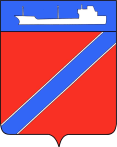 ПРОЕКТСовет Туапсинского городского поселенияТуапсинского районаР Е Ш Е Н И Еот _______________                                                                  № ___________г. ТуапсеО согласовании администрации Туапсинского городского поселения Туапсинского района передачи в безвозмездное временное пользование Муниципальному бюджетному учреждению спортивной школе №3 г.Туапсе муниципального образования Туапсинский район недвижимого имущества, находящегося в муниципальной собственности Туапсинского городского поселения В соответствии с Федеральными законами от 06 октября 2003 года             № 131-ФЗ «Об общих принципах организации местного самоуправления в Российской Федерации» и от 26  июля 2006 года № 135-ФЗ «О защите конкуренции», решением Совета Туапсинского городского поселения Туапсинского района от 03 сентября 2014 года № 28.4 «Об утверждении Положения о порядке управления и распоряжения объектами муниципальной собственности Туапсинского городского поселения Туапсинского района», Уставом Туапсинского городского поселения Туапсинского района, на основании обращения директора Муниципального бюджетного учреждения спортивной школы №3 г.Туапсе муниципального образования Туапсинский район Р.Х. Хагурова о передаче недвижимого имущества, находящегося в муниципальной собственности Туапсинского городского поселения Туапсинского района, Муниципальному бюджетному учреждению спортивной школе №3 г.Туапсе муниципального образования Туапсинский район, Совет Туапсинского городского поселения Туапсинского района РЕШИЛ:1. Согласовать администрации Туапсинского городского поселения Туапсинского района передачу в безвозмездное временное пользование Муниципальному бюджетному учреждению спортивной школе №3 г.Туапсе муниципального образования Туапсинский район (далее -  МБУ СШ №3 г.Туапсе МО Туапсинский район) сроком на пять лет часть объекта недвижимого имущества, находящегося в муниципальной собственности Туапсинского городского поселения, в виде комнат №№150-165, площадью 401,7 кв. метров от здания Дворца культуры, общей площадью 4152 кв.метров, назначение: нежилое, литер: А, этажность: цокольный,1,2,3, расположенного по адресу: Российская Федерация, Краснодарский край, г. Туапсе, ул. Октябрьской РРРРРлолкапоцРриаеволюции, дом № 2, для размещения МБУ СШ №3 г.Туапсе МО Туапсинский район.2. Контроль за выполнением настоящего решения возложить на комиссию по вопросам социально-экономического развития, имущественным и финансово-бюджетным отношениям, налогообложению, развитию малого и среднего предпринимательства.3. Настоящее решение вступает в силу со дня его принятия.Председатель СоветаТуапсинского городского поселения	    	                        В.В. СтародубцевГлаваТуапсинского городского поселения			                         В.К. ЗверевЛИСТ СОГЛАСОВАНИЯпроекта решения Совета Туапсинского городского поселенияТуапсинского района от __________ № _____«О согласовании администрации Туапсинского городского поселения Туапсинского района передачи в безвозмездное временное пользование Муниципальному бюджетному учреждению спортивной школе №3 г.Туапсе муниципального образования Туапсинский район недвижимого имущества, находящегося в муниципальной собственности Туапсинского городского поселения»Проект внесен главой Туапсинского городского поселения Туапсинского районаСоставитель проекта:Начальник отдела имущественных и земельных отношений  администрации Туапсинского городского поселения Туапсинского районаПроект согласован:Начальник правового отделаадминистрации Туапсинского городского поселенияТуапсинского районаНачальник отдела юридического обеспечения администрацииТуапсинского городского поселенияТуапсинского районаЗаместитель главы Туапсинского городского поселения Туапсинского районаМ.А. Винтер«___»__________2018г. Д.В. Ходев«___»__________2018г. Т.Ф. Дроботова«___»__________2018г.                                     М.В. Кривопалов«___»__________2018г. 